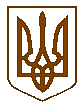 УКРАЇНАБілокриницька   сільська   радаРівненського району Рівненської областіРОЗПОРЯДЖЕННЯ _________________     2016 р.                                                                  № ____Про скликання  виконавчого комітету сільської ради	Керуючись п.п.2 п.3 ст.42, ст.53  Закону України «Про місцеве самоврядування в Україні»:Скликати виконавчий комітет сільської ради 16 червня 2016  року                         о 15:00 год.  в приміщенні Білокриницької сільської ради з порядком денним:Про виконання делегованих повноважень щодо вирішення питань адміністративно-територіального устрою.Про стан виконавчої дисципліни щодо виконання документів органів влади вищого рівня.Про виконання плану роботи за ІІ квартал 2016 року та затвердження плану роботи виконавчого комітету на ІІІ квартал 2016 року.Про роботу громадського формування з охорони громадського порядку на території Білокриницької сільської ради за 2015 рік.Про заходи з підготовки та відзначення 100-річчя подій Української революції 1917-1921 років.Про план заходів з реалізації плану дій з викоання резолюції Ради Безпеки ООН 1325 «Жінки, мир, безпека» на період до 2020 року.Контроль за виконанням даного розпорядження покласти на т.в.о. секретаря виконавчого комітету  О. КазмірчукСільський голова			         		   		                 	    Т.  Гончарук